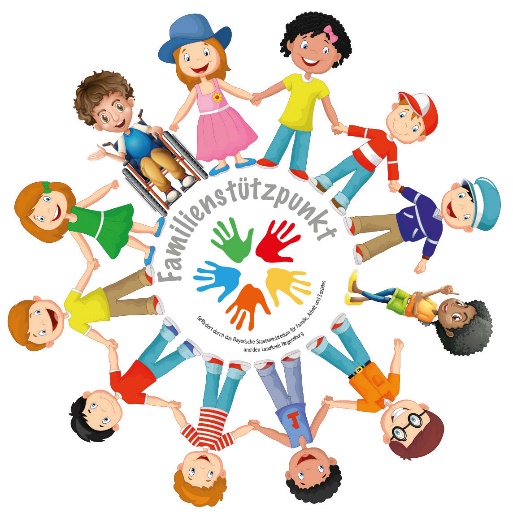 Veranstaltungen des Familienstützpunktes Donau.Wald Aufgrund der aktuellen „Corona-Krise“ zeigen wir uns solidarisch und haben alle Veranstaltungen bis auf weiteres abgesagt, um die Verbreitung des Virus einzudämmen.Wir arbeiten daran einzelne Angebote „digital“ anzubieten, so z.B.Kleine Auszeit beimOnline –Yogamit Alexandra Kaisernächste Kurstermine:Donnerstag: 30.04.2020 um 9:00 Uhr und amDonnerstag: 07.05. 2020 Uhr um 9:00 UhrWeitere Termine folgen.Ebenso Kanga digital: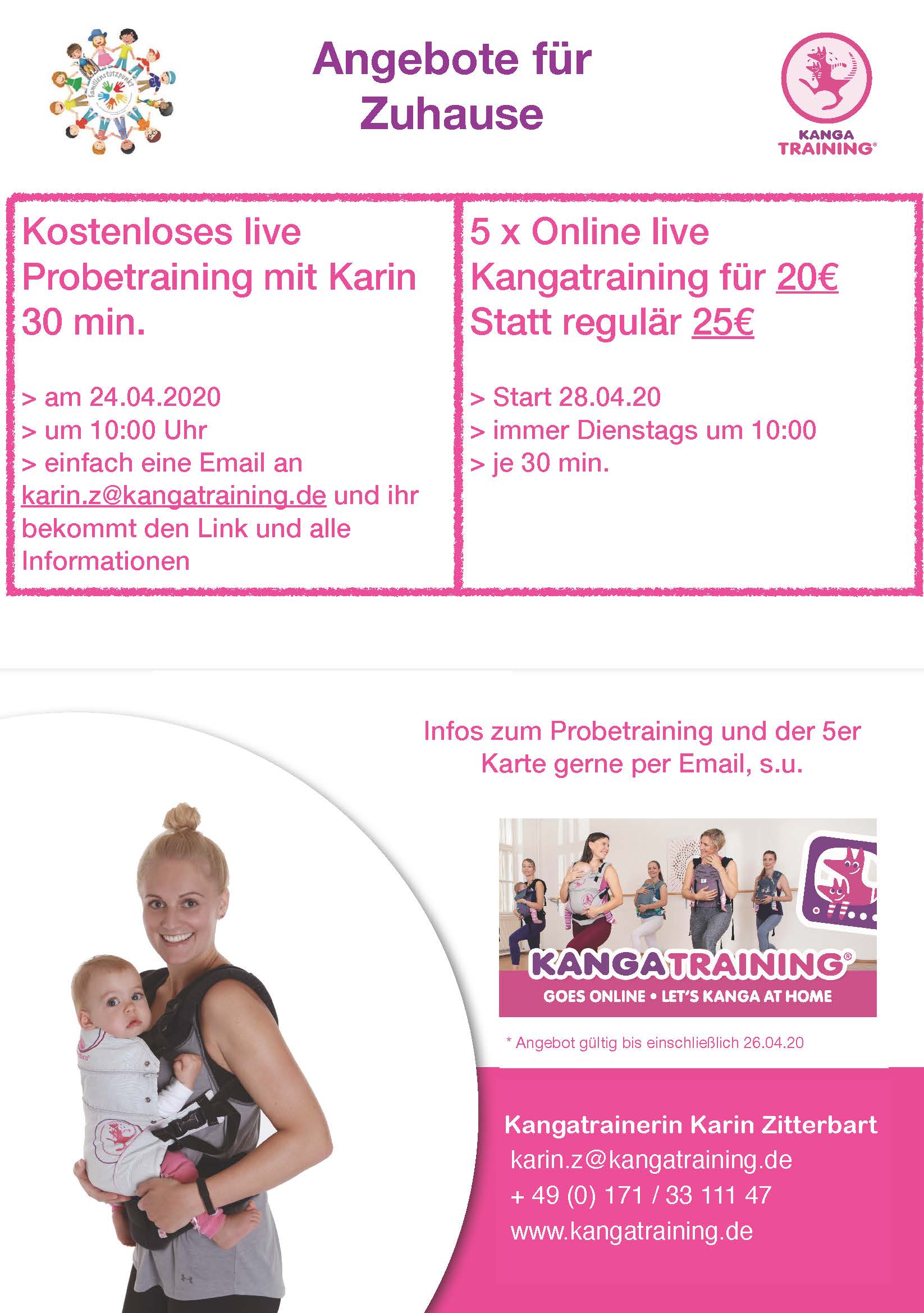 Ob der Heilkräuterspaziergang stattfinden kann wird auf der Homepage und in der Presse bekannt gegeben.Samstag, 27.Juni 2020, 14:30-16:00 UhrHeilkräuterspaziergangReferentin: Hannelore FrankeKosten: 10 EuroAnmeldung beim Familienstützpunkt erforderlichVeranstaltungsort: Sandweg 3, 93109 WiesentVorschau für den Herbst:Erste Hilfe am Baby und Kleinkind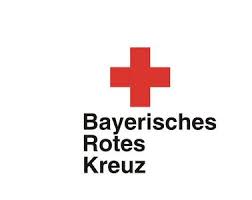 Ein-Abendkurs mit Tobias Götz Bayerisches Rotes Kreuzam Montag, 14.September 2020Ort: Bürgerhaus Wiesent, Bahnhofstr. 1, 93109 WiesentKursdauer: 18:30-ca. 21.15 Uhr                      Kosten pro Teilnehmer: 26 EuroPilzewanderungSamstag 19.September.20209:00 Uhr –  ca. 11:30 UhrKräutertee" richtig mischen und zubereitenam Freitag, 18.September 2020Uhrzeit:	14:30 UhrDauer: ca. 2,5 StundenTreffpunkt: ST 2146, Sandweg 3, 93109 Wiesent   Kosten: pro Teilnehmer 10 EuroReferentin: Frau Hannelore Franke, Dipl. Praktikerin der traditionellen Europäischen Heilkunde (TEH), 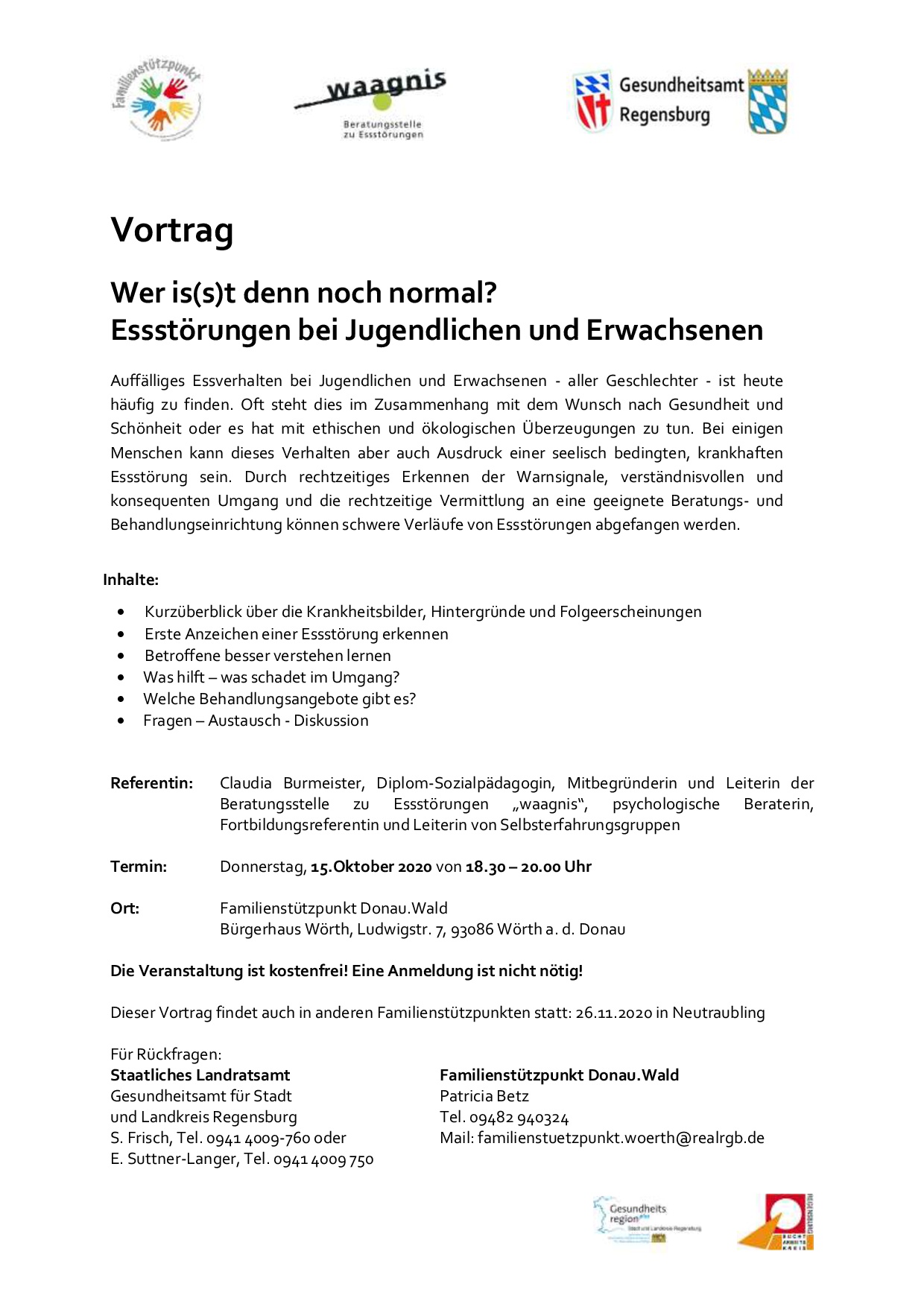 Wege zur inneren Stärke, ein Abend für mich Themen des Abends:Was ist Resilienz?Was ist mir wichtig?Schritte zur inneren Stärkung mit praktischen Beispielen und ÜbungenDurch den Abend führt:Referentin: Alexandra Kaiser, Yogalehrerin BDY/EYU, Gesundheitspädagogin (SKA)Donnerstag, 22.Oktober 202018:30-20:00 UhrBürgerhaus Wiesent, Bahnhofstr. 1, 93109 WiesentEintritt frei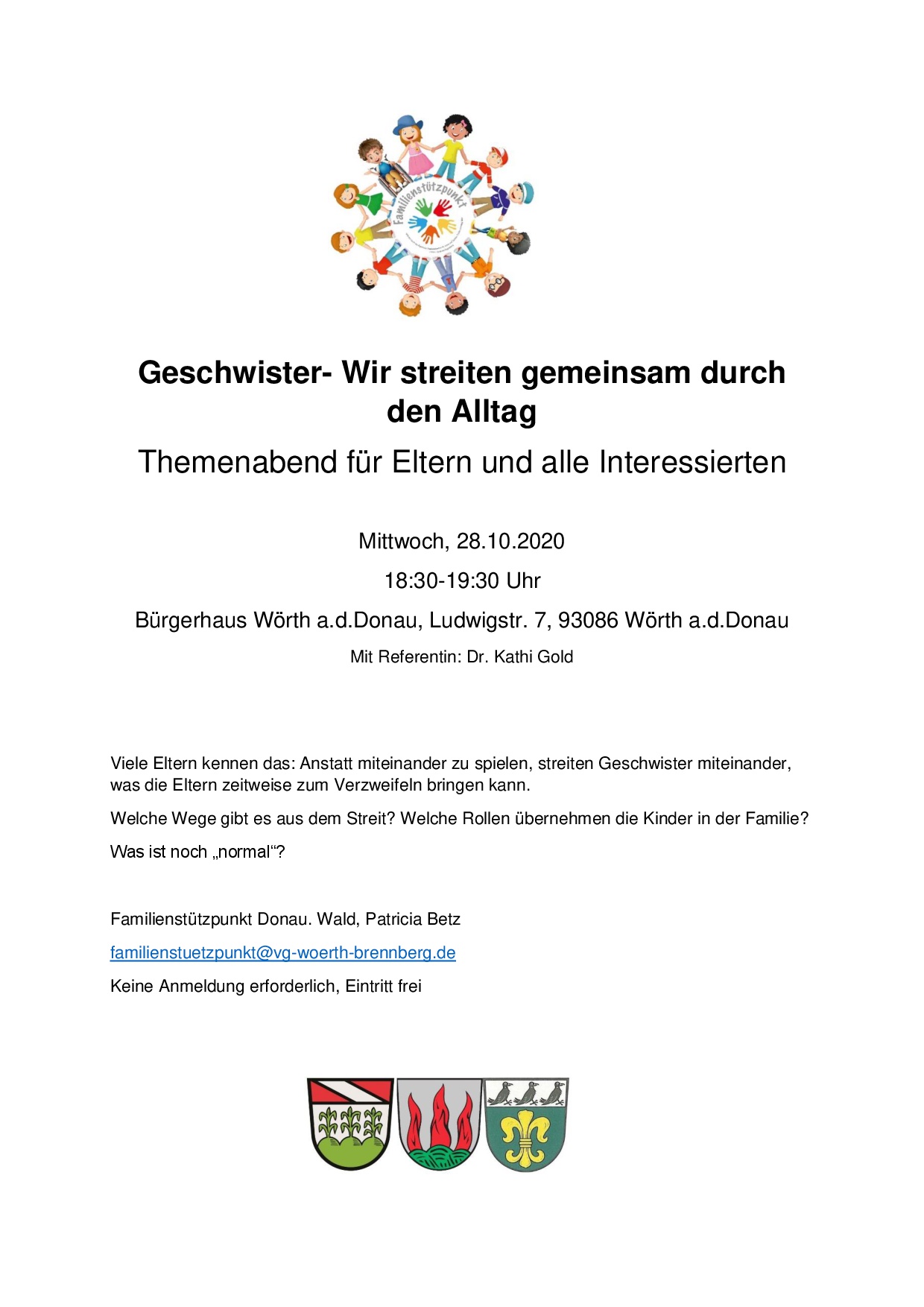 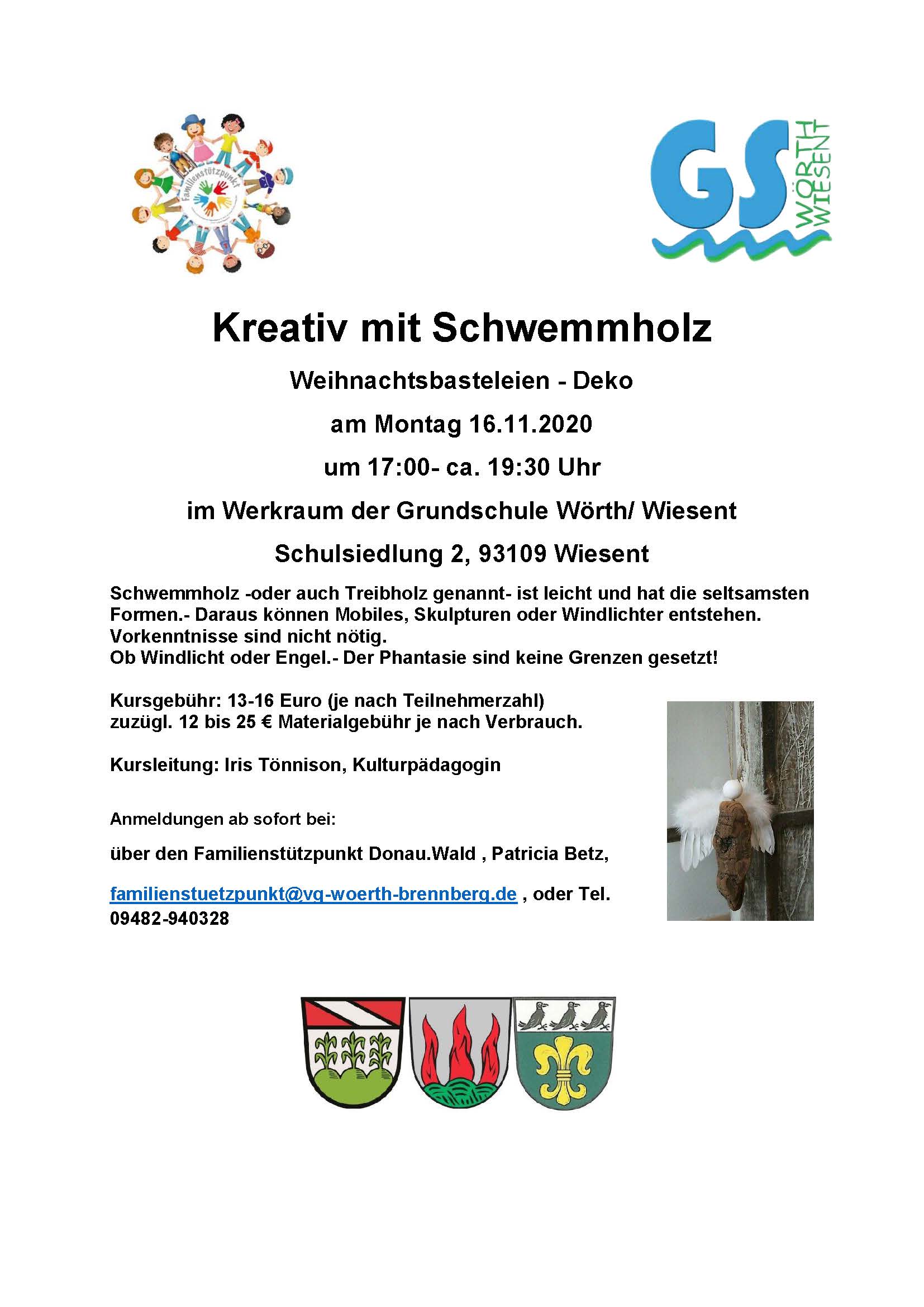 Weitere Infos finden Sie hier:http://www.wiesent.de/leben-in-wiesent/familienstuetzpunkt-donauwald/Wir danken für Ihr Verständnis. Bleiben Sie gesund.Weitere Angebote werden in der Presse bekanntgegeben.Anmeldungen: Tel: 09482-940328 oder per Mailfamilienstuetzpunkt@vg-woerth-brennberg.de